С целью организации работы Думы городского округа 
Большой Камень, в соответствии со статьями 21, 22 Устава городского округа Большой Камень, Дума городского округа Большой КаменьРЕШИЛА:1. Утвердить прилагаемый Регламент Думы городского округа Большой Камень. 2. Признать утратившим силу:1) решения Думы городского округа ЗАТО Большой Камень: 
от 27.11.2008 № 216 «Об утверждении Регламента Думы городского округа Большой Камень»; от 28.07.2009 № 341 «О внесении изменений в часть 1 статьи 6 Регламента Думы городского округа ЗАТО Большой Камень, утвержденного решением Думы городского округа ЗАТО Большой Камень 
от 27.11.2008 № 216»; от 26.11.2009 № 391 «О внесении изменений в статью 7 Регламента Думы городского округа ЗАТО Большой Камень, утвержденного решением Думы городского округа ЗАТО Большой Камень 
от 27 ноября 2008 года № 216»; от 21.12.2010 № 590 «О внесении изменений 
в Регламент Думы городского округа ЗАТО Большой Камень, утвержденный
решением Думы городского округа ЗАТО Большой Камень от 27 ноября 
2008 года № 216»; от 21.07.2011 №682 «О внесении изменений в Регламент Думы городского округа ЗАТО Большой Камень, утвержденный решением Думы городского округа ЗАТО Большой Камень от 27 ноября 2008 года 
№ 216»; от 29.05.2012 № 32 «О внесении изменений в Регламент Думы городского округа ЗАТО Большой Камень, утвержденный решением Думы городского округа ЗАТО Большой Камень от 27 ноября 2008 года № 216»; 
от 31.01.2013 № 107 «О внесении изменений в Регламент Думы городского округа ЗАТО Большой Камень, утвержденный решением Думы городского округа ЗАТО Большой Камень от 27 ноября 2008 года № 216»; 2) пункт 3 части 1 решения Думы городского округа Большой Камень от 29.01.2015 № 309 «О внесении изменений в отдельные правовые акты Думы городского округа ЗАТО Большой Камень в связи с упразднением статуса «закрытое административно-территориальное образование»; 3) часть 1 решения Думы городского округа Большой Камень 
от 28.05.2015 № 343 «О внесении изменений в отдельные решения Думы городского округа Большой Камень в связи с образованием Большекаменской межрайонной прокуратуры».3. Настоящее решение вступает в силу со дня его принятия. Председатель Думы							     А.В. КузнецовУТВЕРЖДЕНрешением Думы городского округаБольшой Каменьот 10.10.2017 № 6(в редакции решения Думы от 02.07.2020 № 318, от 29.10.2020 № 353)РЕГЛАМЕНТ ДУМЫ ГОРОДСКОГО ОКРУГА БОЛЬШОЙ КАМЕНЬ Настоящий Регламент устанавливает порядок подготовки, внесения и рассмотрения вопросов на заседании Думы городского округа Большой Камень (далее - Дума городского округа), порядок образования и избрания органов Думы городского округа, подготовки и рассмотрения решений Думы городского округа, голосования, а также регулирует иные вопросы организации работы Думы городского округа и ее органов.ГЛАВА 1. ОБЩИЕ ПОЛОЖЕНИЯСТАТЬЯ 1. ОРГАНИЗАЦИЯ ДЕЯТЕЛЬНОСТИ ДУМЫ ГОРОДСКОГО ОКРУГА 1. Дума городского округа является постоянно действующим представительным органом городского округа, обладающим правом представлять интересы населения городского округа и принимать от его имени решения, действующие на территории городского округа 
Большой Камень (далее - городской округ).2. Дума городского округа по вопросам, отнесенным к ее компетенции, установленной Уставом городского округа, в соответствии с федеральными законами, законами Приморского края, муниципальными правовыми актами городского округа:1) принимает решения, устанавливающие общеобязательные правила, адресованные неопределенному кругу лиц и рассчитанные на неоднократное применение, обязательные для исполнения на территории городского округа (нормативные правовые акты), решение об удалении главы городского округа в отставку;2) принимает решения, не носящие нормативного характера, в том числе решения по вопросам организации деятельности Думы городского округа.3. Дума городского округа осуществляет свою деятельность в соответствии с Уставом городского округа и настоящим Регламентом.4. Дума городского округа работает в соответствии с планом работы Думы городского округа, формируемым на основе предложений постоянных комиссий Думы городского округа, депутатов Думы городского округа, постоянных депутатских объединений, главы городского округа, администрации городского округа, контрольно-счетной палаты городского округа, других субъектов правотворческой деятельности и утверждаемым Думой городского округа. 5. Основной формой работы Думы городского округа являются заседания, на которых решаются все вопросы, отнесенные к ее компетенции. 6. В зале, в котором проводятся заседания Думы городского округа отводится специальное место, где помещается флаг и герб городского округа Большой Камень. СТАТЬЯ 2. ПЛАНИРОВАНИЕ ДЕЯТЕЛЬНОСТИ ДУМЫ ГОРОДСКОГО ОКРУГА 1. Подготовка проектов решений Думы осуществляется на основании планов работы Думы городского округа на год. Дума городского округа может принять к рассмотрению проект решения не предусмотренный планом работы Думы городского округа, если указанный проект решения внесен субъектом правотворческой инициативы в соответствии с настоящим Регламентом.2. Постоянные комиссии Думы городского округа рассматривают предложения в планы работы Думы городского округа на год, поступившие от субъектов правотворческой инициативы, формируют на их основе планы правотворческой деятельности своей комиссии, которые утверждаются решением комиссии. 3. План работы Думы городского округа на очередной год утверждается решением Думы городского округа на заседании, предшествующем началу очередного года.4. На основании мотивированных предложений или отзыва субъектом правотворческой инициативы своей инициативы, Дума городского округа может принять решение об исключении отдельных вопросов по подготовке проектов муниципальных правовых актов из плана работы Думы городского округа. 5. В план работы Думы городского округа также включаются мероприятия, проводимые Думой городского округа: публичные и депутатские слушания, подготовка отчетов по исполнению муниципальных целевых программ, по реализации вопросов местного значения, иные мероприятия, организуемые и проводимые Думой городского округа, постоянными комиссиями Думы городского округа. ГЛАВА 2. ПРОЦЕДУРА ПОДГОТОВКИ ПРОЕКТОВ РЕШЕНИЙ ДУМЫ ГОРОДСКОГО ОКРУГАСТАТЬЯ 3. МУНИЦИПАЛЬНЫЕ ПРАВОВЫЕ АКТЫ ДУМЫ ГОРОДСКОГО ОКРУГА Дума городского округа по вопросам, отнесенным к ее компетенции федеральными законами, законами Приморского края, Уставом городского округа принимает решения, устанавливающие правила, обязательные для исполнения на территории городского округа, решение об удалении главы городского округа в отставку, а также решения по вопросам организации деятельности Думы городского округа и по иным вопросам, отнесенным к её компетенции федеральными законами, законами Приморского края, Уставом городского округа. СТАТЬЯ 4. СУБЪЕКТЫ ПРАВОТВОРЧЕСКОЙ ИНИЦИАТИВЫ1. Право внесения проектов решений в Думу городского округа (субъекты правотворческой инициативы) принадлежит депутатам Думы городского округа, постоянным комиссиям Думы городского округа, главе городского округа, главе администрации городского округа, председателю контрольно-счетной палаты городского округа, избирательной комиссии городского округа (по вопросам их ведения), органам территориального общественного самоуправления, Большекаменскому межрайонному прокурору.2. Правотворческая инициатива может быть также осуществлена гражданами Российской Федерации, проживающими в городском округе Большой Камень, в порядке, установленном Положением о правотворческой инициативе граждан. СТАТЬЯ 5. ФОРМИРОВАНИЕ ПОВЕСТКИ ЗАСЕДАНИЯ ДУМЫ ГОРОДСКОГО ОКРУГА 1. Основанием для включения вопроса в повестку дня заседания Думы городского округа являются проекты решений Думы городского округа, оформленные в соответствии с требованиями настоящего Регламента, рассмотренные на заседании постоянной комиссии Думы городского округа и имеющие заключение указанной комиссии. Без предварительного рассмотрения постоянной комиссией Думы городского округа в повестку дня заседания Думы городского округа могут быть включены проекты решений по протестам и представлениям Большекаменской межрайонной прокуратуры.2. Вопросы включаются в повестку дня заседания Думы городского округа в следующей последовательности:1) протесты, представления Большекаменского межрайонного прокурора;2) решения, подготовленные к рассмотрению во втором (окончательном) чтении;3) решения, подготовленные к рассмотрению в первом чтении;4) иные вопросы, подготовленные к рассмотрению Думой городского округа.3. Проект повестки дня заседания Думы городского округа и список приглашенных на заседание формируется председателем Думы городского округа совместно с председателями постоянных комиссий Думы городского округа с учетом предложений субъекта правотворческой инициативы, внесшего проект решения. Проект повестки дня заседания Думы городского округа направляется депутатам вместе с документами, подготовленными на заседание Думы городского округа.4. После открытия заседания Думы городского округа (после избрания секретаря заседания) проект повестки дня заседания Думы городского округа принимается «за основу» открытым голосованием большинством голосов 
от числа депутатов Думы городского округа, присутствующих на заседании Думы городского округа.5. Если проект повестки дня заседания Думы городского округа 
не принят «за основу», то по каждому вопросу, предложенному в проект повестки дня заседания Думы городского округа, проводится голосование 
с формулировкой: «О включении в повестку дня заседания вопроса...».6. После принятия проекта повестки дня заседания Думы городского округа «за основу» могут быть поданы предложения по ее изменению, дополнению или по порядку рассмотрения вопросов.7. Предложения о включении в повестку дня заседания Думы городского округа дополнительных вопросов принимаются в исключительных случаях при условии, что материалы к ним были рассмотрены в постоянной комиссии Думы по вопросам ее ведения и имеют заключение комиссии. После включения в повестку дня заседания Думы городского округа эти материалы должны быть розданы депутатам Думы городского округа.8. Перед голосованием о включении в повестку дня заседания Думы городского округа дополнительного вопроса, автору предоставляется до трех минут для обоснования его предложения.9. Без голосования подлежат включению в повестку дня заседания Думы городского округа:1) протесты Большекаменского межрайонного прокурора на решения, принятые Думой городского округа;2) представления Большекаменского межрайонного прокурора 
об устранении нарушений закона в деятельности Думы городского округа;3) депутатские запросы. 10. После включения дополнительных вопросов в повестку дня заседания Думы городского округа, а если их нет, то после прохождения процедуры, указанной в части 6 настоящей статьи, повестка дня заседания Думы городского округа ставится на голосование и принимается 
в окончательном виде. В принятую в окончательном виде повестку дня заседания Думы городского округа включение новых вопросов 
не допускается. Составленные в виде отдельного списка дополнительные вопросы, включенные в повестку дня заседания Думы городского округа, 
и материалы к ним после принятия повестки дня заседания Думы городского округа в окончательном виде раздаются депутатам Думы городского округа. Дополнительные вопросы, включенные в повестку дня заседания Думы городского округа, рассматриваются после рассмотрения основных вопросов повестки дня заседания Думы городского округа, если Думой городского округа не принято иное решение.СТАТЬЯ 6. ПОРЯДОК ПОДГОТОВКИ ПРОЕКТА РЕШЕНИЯ К РАССМОТРЕНИЮ ДУМОЙ ГОРОДСКОГО ОКРУГА1. Обсуждение проекта решения в постоянных комиссиях Думы городского округа проходит открыто и может освещаться средствами массовой информации. Депутаты Думы городского округа, не являющиеся членами ответственной комиссии, председатель Думы городского округа, 
а также представители государственных органов, других организаций, 
в которые проект решения направлялся для дачи отзывов, предложений 
и замечаний, вправе присутствовать с правом совещательного голоса 
на заседаниях ответственной комиссии при обсуждении проекта решения.Председатель Думы городского округа, а в его отсутствие – лицо его замещающее, назначает соответствующую постоянную комиссию Думы городского округа ответственной за подготовку проекта решения (далее- ответственная комиссия). Одновременно копия проекта решения направляется в аппарат Думы городского округа. В случае направления проекта решения в несколько комиссий Думы городского округа председатель Думы городского округа определяет, какая из этих комиссий является ответственной за проект решения.2. Порядок подготовки проекта решения к рассмотрению Думой городского округа определяется ответственной комиссией самостоятельно 
в соответствии с настоящим Регламентом и примерной программой правотворческой деятельности Думы городского округа. Постоянная комиссия Думы городского округа в течение тридцати дней со дня её назначения ответственной по проекту решения представляет его 
на рассмотрение Думы городского округа в первом чтении или в двух чтениях одновременно, если председателем Думы городского округа 
не установлен иной срок.3. По решению ответственной комиссии проект решения может быть направлен в органы государственной власти, предприятия и организации, общественные объединения для подготовки отзывов, предложений и замечаний.4. Юридический отдел аппарата Думы городского округа осуществляет правовую, а в установленных случаях антикоррупционную экспертизу проекта решения. В случае необходимости одновременного проведения правовой и антикоррупционной экспертизы проекта решения, проводится антикоррупционная экспертиза в соответствии с методикой, определенной Правительством Российской Федерации.По результатам антикоррупционной экспертизы составляется заключение, в котором отражаются все выявленные положения, способствующие созданию условий для проявления коррупции, с указанием структурных единиц документа и соответствующих коррупциогенных факторов, а также рекомендации по их устранению.Срок проведения антикоррупционной экспертизы устанавливается председателем ответственной комиссии Думы городского округа и зависит от сложности документа, но не может превышать 20 дней со дня поступления документа в ответственную комиссию Думы городского округа и составлять менее 5 дней со дня поступления проекта решения к специалисту юридического отдела аппарата Думы городского округа, ответственному 
за проведение экспертизы.Организационный отдел аппарата Думы городского округа проводит лингвистическую экспертизу проекта решения. Срок согласования документов не может быть менее 5 дней.5. В случае проведения правовой экспертизы проекта решения, после проведения правовой экспертизы проекта решения, специалист юридического отдела аппарата готовит заключение, в котором:1) определяет соответствие проекта решения Думы городского округа федеральному и краевому законодательству, Уставу городского округа, муниципальным правовым актам, устанавливает, в чем выражается несоответствие проекта решения, указывает нормативный правовой акт, которому противоречит проект решения, дает рекомендации по устранению противоречий;2) устанавливает, не нарушена ли внутренняя логика законопроекта, указывает на имеющиеся противоречия его структурных частей, дает рекомендации по их устранению;3) указывает, полностью ли приведен перечень муниципальных правовых актов, подлежащих признанию утратившими силу, приостановлению, изменению, дополнению или принятию в связи 
с принятием данного проекта решения, указывая акты, не приведенные 
в проекте решения. Проект решения включается в повестку дня заседания ответственной комиссии только при наличии заключения юридического отдела. Проекты решений Думы городского округа могут быть включены в повестку дня заседания ответственной комиссии при отсутствии заключения только 
в случае отсутствия замечаний правового или лингвистического характера.6. Лингвистическая экспертиза проекта решения заключается в оценке соответствия представленного текста нормам современного русского литературного языка с учетом функционально-стилистических особенностей текстов законов, унификации терминологии и шрифтового единообразия.7. Все поступившие отзывы, заключения, предложения и замечания 
по проекту решения рассматриваются на заседании ответственной комиссии.8. Несогласие или наличие замечаний не препятствуют рассмотрению проекта решения, но все замечания подлежат обязательному оглашению 
на заседании Думы городского округа.Контроль за сроками подготовки проекта решения к рассмотрению Думой городского округа и его внесением в повестку дня заседания Думы городского округа осуществляют председатели постоянных комиссий Думы городского округа.9. До принятия проекта решения в первом чтении субъект правотворческой инициативы, внесший проект решения, имеет право:1) по предложению ответственной комиссии изменить текст проекта решения;2) отозвать внесенный им проект решения на основании письменного заявления.10. Проект решения, подготовленный к рассмотрению в первом чтении, и материалы к нему, направляются ответственной комиссией председателю Думы городского округа. Дополнительно ответственная комиссия представляет:1) заключение юридического отдела аппарата Думы городского округа, за исключением случаев указанных в части 5 настоящей статьи;2) заключение комиссии.  СТАТЬЯ 7. ЛИЦА, ПРИГЛАШЕННЫЕ НА ЗАСЕДАНИЕ ДУМЫ ГОРОДСКОГО ОКРУГА 1. На заседание Думы городского округа приглашаются граждане, представители организаций, государственных органов, общественных объединений, органов местного самоуправления, по предложению постоянной комиссии Думы городского округа, ответственной за подготовку вопроса на рассмотрение Думы городского округа, субъекта правотворческой инициативы, внесшему проект решения. 2. Вызов приглашенных на заседание Думы городского округа осуществляет специалист аппарата Думы городского округа. ГЛАВА 3. ЗАСЕДАНИЯ ДУМЫ ГОРОДСКОГО ОКРУГАСТАТЬЯ 8. ВИДЫ ЗАСЕДАНИЙ ДУМЫ ГОРОДСКОГО ОКРУГА1. Основной формой деятельности Думы городского округа являются заседания Думы городского округа, на которых решаются вопросы, отнесенные к ее компетенции.2. Заседания Думы городского округа могут носить организационный, очередной, внеочередной и чрезвычайный характер.СТАТЬЯ 9. ГЛАСНОСТЬ ЗАСЕДАНИЯ ДУМЫ ГОРОДСКОГО ОКРУГА1. Заседание Думы городского округа проводится открыто, гласно 
и освещается в средствах массовой информации, за исключением случаев принятия Думой городского округа решения о проведении закрытого заседания. 2. На открытом заседании Думы городского округа вправе присутствовать граждане (физические лица), в том числе представители организаций (юридических лиц), общественных объединений, государственных органов и органов местного самоуправления.Представители средств массовой информации вправе присутствовать на открытом заседании Думы городского округа при наличии служебного удостоверения личности.3. Указанные в настоящей статье лица не имеют права вмешиваться 
в работу заседания Думы городского округа, обязаны соблюдать порядок 
в зале заседания, подчиняться распоряжениям председательствующего.СТАТЬЯ 10. ПЕРВОЕ ЗАСЕДАНИЕ ДУМЫ ГОРОДСКОГО ОКРУГА1. Дума городского округа собирается на первое заседание не позднее чем в 30-ти дневный срок со дня избрания, в составе не менее двух третей от установленного числа депутатов Думы городского округа. 2. Первое заседание Думы городского округа открывает и ведет до избрания председателя Думы городского округа старейший по возрасту депутат Думы городского округа. В дальнейшем после избрания Председателя Думы городского округа ему передаются полномочия по ведению заседания Думы городского округа. 3. На первом заседании Думы городского округа председательствующий сообщает фамилии избранных депутатов Думы городского округа согласно списку депутатов, официально переданному избирательной комиссией городского округа Большой Камень.4. На первом заседании депутаты Думы городского округа избирают председателя Думы городского округа, его заместителя (ей) в порядке, предусмотренном настоящим Регламентом. На этом же заседании может быть определен состав постоянных комиссий Думы городского округа.СТАТЬЯ 11. ОЧЕРЕДНОЕ ЗАСЕДАНИЕ ДУМЫ ГОРОДСКОГО ОКРУГА1. Очередное заседание Думы городского округа созывается, как правило, не реже одного раза в месяц и проводятся председателем 
Думы городского округа или по его поручению заместителем председателя Думы городского округа, председателем постоянной комиссии 
Думы городского округа.2. Депутаты Думы городского округа, глава городского округа, администрация городского округа информируются об очередном заседании Думы городского округа и вопросах, вносимых на его рассмотрение, аппаратом Думы городского округа не позднее чем за пять календарных дней до заседания Думы городского округа. Проекты решений и иные документы, подготовленные на очередное заседание Думы, направляются депутатам Думы городского округа, главе городского округа, в администрацию городского округа, Большекаменскому межрайонному прокурору не позднее чем за пять календарных дней до заседания. Население городского округа информируется о дате и времени проведения очередного заседания Думы городского округа через средства массовой информации. Повестка дня очередного (внеочередного) заседания Думы городского округа, а также проекты нормативных правовых актов размещаются на официальном сайте органов местного самоуправления городского округа Большой Камень в сети «Интернет», в соответствии 
с Порядком обеспечения доступа к информации о деятельности Думы городского округа Большой Камень. СТАТЬЯ 12. ВНЕОЧЕРЕДНОЕ ЗАСЕДАНИЕ ДУМЫ ГОРОДСКОГО ОКРУГА1. Внеочередное заседание Думы городского округа созывается председателем Думы городского округа по инициативе постоянной комиссии Думы, одной трети от установленного числа депутатов Думы городского округа, по собственной инициативе, и проводится не позднее 7 календарных дней со дня поступления предложения (требования) о созыве, а также 
по предложению главы администрации городского округа. 2. Предложение (требование) о созыве внеочередного заседания Думы городского округа передается в письменном виде председателю Думы городского округа, а в его отсутствие – лицу его замещающего с указанием вопроса(ов), вносимого(ых) на рассмотрение Думы городского округа, 
и кратким обоснованием необходимости созыва заседания.3. Проекты решений Думы городского округа на внеочередное заседание готовятся инициатором созыва заседания и направляются председателем Думы городского округа одновременно с предложением (требованием) о созыве внеочередного заседания Думы городского округа. 4. На внеочередном заседании Думы городского округа рассматриваются только вопросы, которые внесены инициаторами его созыва. Дополнительные вопросы в повестку дня заседания Думы городского округа не включаются и не рассматриваются.5. Приглашение на внеочередное заседание направляются депутатам, главе городского округа, в администрацию городского округа одновременно с документами, подготовленными на это заседание, за три календарных дня до его начала. СТАТЬЯ 13. ЧРЕЗВЫЧАЙНОЕ ЗАСЕДАНИЕ ДУМЫ ГОРОДСКОГО ОКРУГА Чрезвычайное заседание Думы городского округа созывается незамедлительно без предварительной подготовки документов при:введении на территории Российской Федерации, Приморского края или части его режима чрезвычайного положения в соответствии с Федеральным конституционным законом «О чрезвычайном положении»;обращении Президента Российской Федерации, Федерального Собрания Российской Федерации к народу, органам государственной власти ввиду угрозы конституционному строю государства, внешнего военного нападения, возникновения межнациональных или иных конфликтов;массовых нарушениях общественного порядка на территории городского округа;стихийных бедствиях, техногенных катастрофах, требующих принятия экстренных решений;совершении террористических актов на территории Приморского края, в том числе городского округа, создавших серьезную угрозу жизни и здоровью населения, нанесших значительный ущерб экономике и экологии края, городского округа.СТАТЬЯ 14. ЗАКРЫТОЕ ЗАСЕДАНИЕ ДУМЫ ГОРОДСКОГО ОКРУГА 1. Дума городского округа вправе принять мотивированное 
и обоснованное решение о проведении закрытого заседания Думы городского округа. В закрытом заседании Думы городского округа могут принимать участие глава администрации городского округа, заместители главы администрации городского округа, Большекаменский межрайонный прокурор, а также лица, специально приглашенные на заседание Думы городского округа, специалист по ведению, составлению протокола. 2. В ходе закрытого заседания Думы городского округа запрещается использовать фото-, кино- и видеотехнику, средства телефонной связи 
и радиосвязи, а также средства звукозаписи и обработки информации, 
за исключением средств, обеспечивающих запись хода заседания Думы городского округа.Решением Думы от 29.10.2020 № 353 глава 3 дополнена статьей 141СТАТЬЯ 141. ОСОБЕННОСТИ ПРОВЕДЕНИЯ ЗАСЕДАНИЯ 
 ДУМЫ ГОРОДСКОГО ОКРУГА 
 В ДИСТАНЦИОННОМ РЕЖИМЕ1. Заседания Думы городского округа в период действия режима повышенной готовности или чрезвычайной ситуации могут проводиться 
в дистанционном режиме с использованием информационно-коммуникационных технологий (далее - заседание Думы городского округа 
в дистанционном режиме).2. Подготовка к заседанию Думы городского округа в дистанционном режиме, рассмотрение вопросов и принятие решений на заседании Думы городского округа в дистанционном режиме осуществляется в порядке, установленном для проведения внеочередного заседания Думы городского округа, с учетом особенностей, предусмотренных настоящей статьей.3. Решение о проведении заседания Думы городского округа 
в дистанционном режиме, в том числе о вопросах, подлежащих рассмотрению, принимается председателем Думы городского округа. 
В повестку дня заседания Думы городского округа не включаются вопросы, решения по которым принимаются тайным голосованием.4. Повестка дня заседания Думы городского округа в дистанционном режиме не утверждается.5. Депутат Думы городского округа принимает участие в заседании Думы городского округа в дистанционном режиме по видеоконференц-связи по месту своего фактического нахождения и считается присутствующим 
на заседании Думы городского округа.6. Перед началом заседания Думы городского округа в дистанционном режиме председательствующим проводится регистрация депутатов Думы городского округа.7. На заседании Думы городского округа в дистанционном режиме решения принимаются открытым голосованием.Голосование проводится путем поименного устного опроса депутатов Думы городского округа в алфавитном порядке. Депутат Думы городского округа, фамилия которого была названа председательствующим 
на заседании, озвучивает свою позицию: «за», «против» или «воздержался». Результаты голосования суммируются. Подсчет голосов на заседании Думы городского округа в дистанционном режиме проводит председательствующий на заседании.8. Порядок рассмотрения вопросов на заседании Думы городского округа в дистанционном режиме может быть изменен путем принятия соответствующего решения депутатами Думы городского округа большинством голосов от числа депутатов, присутствующих на заседании Думы городского округа.СТАТЬЯ 15. ПРАВОМОЧНОСТЬ ЗАСЕДАНИЯ ДУМЫ ГОРОДСКОГО ОКРУГА1. Заседание Думы городского округа считается правомочным, если на нем присутствует не менее двух третей от установленного числа депутатов. 2. О невозможности прибыть на заседание Думы городского округа депутат сообщает специалисту аппарата Думы. При необходимости покинуть заседание Думы городского округа депутат обязан известить об этом председательствующего.3. В случае отсутствия депутата на заседании Думы городского округа уважительными считаются следующие причины: болезнь, командировка, отпуск с выездом за пределы городского округа.4. Информация о посещаемости депутатами заседаний Думы может размещаться на официальном сайте органов местного самоуправления городского округа Большой Камень в сети «Интернет».5. Для определения правомочности заседания Думы городского округа перед началом каждого заседания специалистом аппарата Думы городского округа проводится регистрация депутатов. 6. В ходе заседания Думы городского округа правомочность определяется исходя из числа депутатов Думы городского округа, зарегистрированных перед началом заседания Думы городского округа. Временное отсутствие депутата Думы городского округа (группы депутатов) на заседании Думы городского округа после проведения регистрации 
не препятствует дальнейшему проведению заседания Думы городского округа при условии, что в зале заседания на момент голосования присутствует не менее 15 депутатов. 7. В случае, если в зале заседания на момент голосования осталось менее 15 депутатов Думы городского округа, заседание приостанавливается.СТАТЬЯ 16. ОТКРЫТИЕ ЗАСЕДАНИЯ ДУМЫ ГОРОДСКОГО ОКРУГА 1. Заседание Думы городского округа открывает и ведет председатель Думы городского округа, а при его отсутствии - заместитель председателя Думы городского округа или председатель постоянной комиссии Думы городского округа. В случае отсутствия председателя Думы городского округа, заместителя председателя Думы городского округа или председателя постоянной комиссии Думы городского округа из числа депутатов избирается председательствующий на заседании.2. При открытии заседания председательствующий на заседании Думы городского округа сообщает о количестве присутствующих депутатов Думы городского округа и присутствующих приглашенных лицах. СТАТЬЯ 17. ИНФОРМАЦИОННЫЙ ЧАС1. Ha каждом заседании Думы городского округа, как правило, проводится информационный час для ответов главы городского округа, администрации городского округа, заместителей главы администрации, руководителей структурных подразделений администрации городского округа, Большекаменского межрайонного прокурора, председателя контрольно-счетной палаты городского округа, председателя избирательной комиссии городского округа, на вопросы депутатов Думы городского округа. При этом заслушиваются не более двух приглашенных.2. Письменные предложения депутатов Думы городского округа 
о приглашении на заседание Думы городского округа вышеперечисленных лиц, вопросы к ним рассматриваются председателем Думы городского округа совместно с председателями постоянных комиссий Думы и согласно их решения, соответствующий вопрос может быть включен в повестку дня заседания Думы городского округа. Дума городского округа также вправе принять решение о приглашении указанных лиц на заседание Думы городского округа. Уведомление приглашенным лицам направляется 
не позднее чем за пять дней до проведения информационного часа. 3. Приглашенному лицу для ответа на вопрос депутата Думы городского округа предоставляется не более 10 минут.4. Депутату Думы городского округа, предварительно задавшему письменный вопрос, после ответа приглашенного лица представляется возможность задать ему один уточняющий устный вопрос и в конце рассмотрения данного пункта повестки дня заседания выступить в течение 
не более пяти минут по существу поставленного им письменного вопроса (дать свою оценку). После получения ответа на уточняющий устный вопрос депутаты Думы городского округа вправе в пределах отведенного 
на обсуждаемый вопрос времени задать приглашенному лицу интересующие их вопросы. Прения по ответам на устные вопросы не проводятся.5. В случае, если приглашенное лицо не может присутствовать 
на заседании Думы городского округа в отведенное для заслушивания соответствующего вопроса время, оно может прибыть на заседание в иное время по согласованию с председателем Думы городского округа либо дать письменный ответ на заданные письменные вопросы, который доводится 
до сведения депутатов председательствующим на заседании.6. Если депутаты Думы городского округа не удовлетворены письменным ответом приглашенного лица, то решением Думы городского округа данное лицо может быть повторно приглашено на заседание Думы городского округа для дачи устного ответа по существу заданного вопроса 
в порядке, установленном настоящей статьей. СТАТЬЯ 18. ПОРЯДОК ПРОВЕДЕНИЯ ЗАСЕДАНИЯ ДУМЫ ГОРОДСКОГО ОКРУГА1. Рассмотрение вопросов, внесенных в повестку дня заседания Думы городского округа, осуществляется в следующей последовательности:1) доклад по рассматриваемому вопросу;2) вопросы к докладчику;3) содоклад по рассматриваемому вопросу;4) вопросы к содокладчику;5) прения по рассматриваемому вопросу;6) заключительное слово докладчика и содокладчика;7) голосование по обсуждаемому вопросу.2. Председательствующий на заседании Думы городского округа предоставляет слово для выступления в порядке очередности. Никто 
не вправе выступать на заседании Думы городского округа без разрешения председательствующего на заседании Думы городского округа. Лицо, нарушившее это правило после одного предупреждения, лишается слова председательствующим.СТАТЬЯ 19. ПРОТОКОЛ ЗАСЕДАНИЯ ДУМЫ ГОРОДСКОГО ОКРУГА 1. На каждом заседании Думы городского округа ведется протокол заседания.2. В протоколе заседания Думы городского округа указываются:1) дата, место проведения заседания Думы городского округа, порядковый номер заседания Думы городского округа (в пределах созыва);2) количество депутатов Думы городского округа, установленное Уставом городского округа Большой Камень, избранное количество депутатов Думы городского округа и количество депутатов Думы городского округа, присутствующих на заседании;3) вопросы повестки дня и фамилии докладчиков;4) список лиц, выступивших на заседании Думы городского округа;5) результаты голосования по каждому вопросу.3. Фамилии лиц, не являющихся депутатами Думы городского округа, сопровождаются указанием их должности и места работы (службы).4. В протоколе указываются фамилия и инициалы лица, ответственного за ведение протокола. 5. К протоколу заседания Думы городского округа прилагаются:1) решения Думы городского округа;2) фото-, кино-, видео документы; 3) письменные запросы и предложения депутатов Думы городского округа, 4) документы, поступившие председателю Думы городского округа, официально распространенные на заседании Думы городского округа;5) список приглашенных лиц, не являющихся депутатами Думы городского округа, участвующих в заседании Думы городского округа;6) тексты выступлений депутатов Думы городского округа, которые 
не смогли выступить в связи с прекращением прений; 7) списки присутствующих депутатов Думы городского округа;8) список депутатов Думы городского округа, отсутствующих 
на заседании Думы городского округа с указанием причин. 6. Протокол заседания Думы городского округа подписывается секретарем заседания Думы городского округа и председательствующим 
на заседании Думы городского округа не позднее 10 календарных дней после окончания заседания.7. Протокол заседания Думы городского округа хранится в аппарате Думы городского округа.СТАТЬЯ 20. ПОРЯДОК РАССМОТРЕНИЯ ПРОЕКТА РЕШЕНИЯРассмотрение проекта решения в Думе городского округа осуществляется в  соответствии с Уставом городского округа, настоящим Регламентом. Не допускается рассмотрение на заседании Думы городского округа проекта решения при отсутствии заключения ответственной комиссии.Не допускается проведение заседаний Думы городского округа и ответственной комиссии (совместного заседания постоянных комиссий) 
по рассмотрению проекта решения в один день.СТАТЬЯ 21. ПОРЯДОК ПРИНЯТИЯ РЕШЕНИЙ ДУМЫ ГОРОДСКОГО ОКРУГА	Квалифицированным большинством в две трети голосов от установленного числа депутатов Думы городского округа принимаются решения:1) о самороспуске Думы городского округа;2) о принятии Устава городского округа, внесении в него изменений и дополнений;3) об удалении главы городского округа в отставку;4) об утверждении бюджета городского округа, внесении в него изменений и утверждении отчета об его исполнении;5) об избрании председателя Думы городского округа;6) об избрании заместителя председателя Думы городского округа;7) о назначении главы городского округа;8) о досрочном прекращении полномочий главы городского округа в случаях, установленных Уставом городского округа. 2. Большинством голосов от установленного числа депутатов Думы городского округа принимаются решения о принятии (отклонении) проектов решений Думы городского округа, поправок к ним, за исключением решений, указанных в части 1 настоящей статьи. 3. Решение об избрании или назначении кандидатуры на должность, 
в том числе главы городского округа, председателя Думы городского округа, заместителя председателя Думы городского округа, председателя постоянной комиссии Думы городского округа, переводе депутата Думы городского округа для осуществления полномочий на постоянной основе оформляется без дополнительного голосования.4. Большинством голосов от числа депутатов, присутствующих 
на заседании Думы городского округа, принимаются решения 
по организационным вопросам, указанным в статье 23 настоящего Регламента, а также по процедурным вопросам.5. К процедурным относятся следующие вопросы:1) об избрании секретаря заседания;2) о перерыве заседания Думы городского округа или переносе заседания Думы городского округа;3) о предоставлении дополнительного времени для выступления;4) об изменении очередности выступлений;5) о предоставлении слова приглашенным на заседание Думы городского округа;6) о продолжении или прекращении прений по обсуждаемому вопросу;7) о продолжительности времени для ответов на вопросы;8) о передаче вопроса на рассмотрение постоянной комиссии Думы городского округа;9) о проведении закрытого заседания Думы городского округа;10) о сроке представления поправок к проекту решения;11) о голосовании без обсуждения;12) о пересчете голосов (повторное голосование);13) об утверждении повестки дня заседания Думы городского округа, изменений и дополнений к ней, о продлении времени на обсуждение изменений и дополнений к повестке дня;14 ) об изменении способа проведения голосования;15) о выражении порицания депутату Думы городского округа или лишении его права выступления в ходе заседания Думы городского округа;16) иные вопросы в соответствии с настоящим Регламентом.6. Решения по процедурным вопросам, перечисленным в части 5 настоящей статьи, а также по организационным вопросам, указанным 
в статье 23 настоящего Регламента, оформляются соответствующей записью в протоколе заседания Думы городского округа.ГЛАВА 4. ОРГАНЫ, СОЗДАВАЕМЫЕ ДЛЯ ПРОВЕДЕНИЯ ЗАСЕДАНИЯ ДУМЫ ГОРОДСКОГО ОКРУГАСТАТЬЯ 22. СЕКРЕТАРЬ ЗАСЕДАНИЯ ДУМЫ ГОРОДСКОГО ОКРУГА1. Для проведения заседания Думы городского округа из числа депутатов Думы городского округа избирается секретарь заседания Думы городского округа.2. Секретарь заседания Думы городского округа ведет запись желающих выступить, регистрирует депутатские обращения, сообщения, заявления, предложения и другие материалы, переданные депутатами Думы городского округа, проводит подсчет голосов, информирует председательствующего на заседании Думы городского округа 
о поступающих в адрес депутатов Думы городского округа предложениях, заявлениях, письмах, иных поступивших материалах, принимает и передает председательствующему на заседании Думы городского округа обращения граждан, поступающие в адрес Думы городского округа, выполняет иные функции по обеспечению заседаний Думы городского округа.СТАТЬЯ 23. ДРУГИЕ ОРГАНЫ, СОЗДАВАЕМЫЕ НА ЗАСЕДАНИИ ДУМЫ ГОРОДСКОГО ОКРУГА1. Решением Думы городского округа могут быть созданы:1) согласительная комиссия;2) рабочая группа.2. Решением Думы городского округа на заседании могут создаваться:1) счетная комиссия;2) редакционная комиссия для выработки окончательного проекта решения, в состав которой в обязательном порядке входит автор проекта решения. Решения по указанным вопросам оформляются соответствующей записью в протоколе заседания Думы городского округа.СТАТЬЯ 24. СОГЛАСИТЕЛЬНАЯ КОМИССИЯ1. В случае возникновения разногласий между администрацией городского округа и Думой городского округа для урегулирования спорных вопросов Дума городского округа может принять решение о создании согласительной комиссии, формируемой из числа депутатов Думы городского округа и представителей администрации городского округа 
на паритетных началах.2. Решение о создании согласительной комиссии оформляется решением Думы городского округа, в котором указываются сопредседатель согласительной комиссии от Думы городского округа, ее состав из депутатов Думы городского округа и срок деятельности согласительной комиссии, 
а также предложение главе администрации городского округа о направлении в согласительную комиссию своих представителей.3. Депутат Думы городского округа, избранный в состав согласительной комиссии, обязан присутствовать на ее заседаниях. 
О невозможности присутствовать на заседании согласительной комиссии 
по уважительной причине депутат заблаговременно информирует сопредседателя согласительной комиссии от Думы городского округа. Депутаты Думы городского округа, не входящие в состав согласительной комиссии, вправе присутствовать на ее заседаниях и участвовать в ее работе с правом совещательного голоса.4. Организационное, информационное, юридическое и документационное обеспечение работы согласительной комиссии осуществляет аппарат Думы городского округа. Комиссия вправе при необходимости привлекать специалистов аппарата Думы городского округа для содействия в выработке единого текста решения Думы городского округа (проекта решения), а также приглашать специалистов в качестве экспертов.5. Согласительная комиссия рассматривает каждое возражение главы администрации городского округа в отдельности, стремясь выработать единый текст решения Думы городского округа (проекта решения), и вправе принимать решение об изменении редакции отдельных статей решения (проекта решения), в отношении которых не имелось возражений главы администрации городского округа, если такое изменение обусловлено новой редакцией статей решения (проекта решения), выработанной на основе предложений главы администрации городского округа, поддержанных согласительной комиссией.6 Решения согласительной комиссии принимаются раздельным голосованием депутатов Думы городского округа и представителей администрации городского округа. Решение считается принятым, если стороны пришли к единому мнению и за него проголосовало большинство членов от каждой из сторон. Решение принимается открытым голосованием. Если комиссия не приняла решение, то вопрос выносится на рассмотрение Думы городского округа, которая может принять одно из следующих решений:а) одобрить решение в ранее принятой редакции;б) принять решение с учетом всех или части предложений главы администрации городского округа.7. По результатам своей работы согласительная комиссия составляет протокол и сопоставительную таблицу статей решения Думы городского округа (проекта решения), в которые были внесены изменения. Протокол 
и сопоставительная таблица подписываются сопредседателями согласительной комиссии от Думы городского округа и администрации городского округа.Протокол согласительной комиссии и сопоставительная таблица, 
а также решение Думы городского округа (проект решения) в редакции, предлагаемой согласительной комиссией, направляются сопредседателем согласительной комиссии от Думы городского округа председателю Думы для передачи его в постоянную комиссию Думы городского округа на рассмотрение.СТАТЬЯ 25. РАБОЧАЯ ГРУППА1. Для разработки и доработки проектов решений Думы городского округа может быть образована рабочая группа.2. В состав рабочей группы могут входить депутаты Думы городского округа, а также по согласованию представители администрации городского округа, органов местного самоуправления, общественных объединений, эксперты и специалисты. 3. Рабочая группа прекращает свою деятельность после выполнения возложенных на нее задач или досрочно по решению Думы городского округа.СТАТЬЯ 26. СЧЕТНАЯ КОМИССИЯДля проведения поименного голосования и тайного голосования Дума городского округа  открытым голосованием избирает счетную комиссию 
из числа депутатов Думы городского округа в составе не менее трех человек. В состав счетной комиссии не могут входить депутаты Думы городского округа, кандидатуры которых выдвинуты в состав избираемых органов или должностных лиц Думы городского округа. ГЛАВА 5. ПРАВА, ОБЯЗАННОСТИ И ОТВЕТСТВЕННОСТЬ ДЕПУТАТОВ НА ЗАСЕДАНИИ ДУМЫ ГОРОДСКОГО ОКРУГАСТАТЬЯ 27. ПРАВА И ОБЯЗАННОСТИ ПРЕДСЕДАТЕЛЬСТВУЮЩЕГО НА ЗАСЕДАНИИ ДУМЫ ГОРОДСКОГО ОКРУГА1. Председательствующий на заседании Думы городского округа:1) открывает и закрывает заседание Думы городского округа;2) руководит заседанием Думы городского округа, следит за наличием кворума;3) предоставляет слово для выступления; 4) организует прения, предоставляет слово лицам, присутствующим на заседании Думы городского округа; 5) ставит на голосование проекты решений Думы городского округа, каждое предложение депутата Думы городского округа по рассматриваемым на заседании Думы городского округа вопросам в порядке поступления;6) организует голосование и подсчет голосов, оглашает результаты голосования;7) оглашает письменные запросы, заявления и справки депутатов Думы городского округа, предоставляет депутатам Думы городского округа слово для устных запросов, вопросов и справок, а также замечаний по порядку ведения заседания Думы городского округа;8) дает поручения, связанные с обеспечением работы заседания Думы городского округа;9) контролирует работу аппарата Думы городского округа, ведение протокола и фонограммы заседания Думы городского округа;10) предупреждает выступающего в случае отклонения от темы выступления, а при невыполнении требований председательствующего 
на заседании Думы городского округа лишает выступающего слова;11) обеспечивает порядок в зале заседания Думы городского округа, удаляет лицо, не являющееся депутатом Думы городского округа, нарушившее порядок в зале заседания;12) обеспечивает выполнение настоящего Регламента;13) выполняет иные обязанности по организации ведения заседания Думы городского округа.2. Председательствующий на заседании Думы городского округа не имеет права давать оценки выступлениям депутатов Думы городского округа и комментировать их, делать заявления, предрешающие итоги голосования.СТАТЬЯ 28. ПРАВА ДЕПУТАТА НА ЗАСЕДАНИИ ДУМЫ ГОРОДСКОГО ОКРУГАДепутат на заседании Думы городского округа вправе:1) предлагать вопросы для рассмотрения Думой городского округа;2) вносить замечания и предложения по повестке дня, порядку рассмотрения и существу обсуждаемых вопросов;3) вносить проекты решений Думы городского округа и поправки 
к ним, проекты решений о внесении изменений в действующие акты либо 
о признании указанных актов утратившими силу, приостановлении действия решений Думы городского округа, а также вносить предложения 
о разработке и принятии новых решений Думы городского округа;4) вносить депутатский запрос;5) высказывать мнения по персональному составу создаваемых Думой городского округа комиссий и по кандидатурам должностных лиц, избрание, назначение, согласование или утверждение которых находится в ведении Думы городского округа;6) выступать с докладами и содокладами по обсуждаемым вопросам;7) участвовать в прениях, задавать вопросы докладчикам (содокладчикам), а также председательствующему на заседании. Депутат, 
не выступивший на заседании Думы городского округа, в связи с прекращением прений, вправе передать председательствующему текст своего выступления. Текст выступления прилагается к протоколу заседания Думы городского округа;8) выступать по мотивам голосования и с обоснованием своих предложений и замечаний;9) распространять среди депутатов Думы городского округа дополнительную информацию и документы, связанные с обсуждаемыми 
на заседании Думы городского округа или предполагаемыми для обсуждения вопросами, при этом председательствующий на заседании обеспечивает 
по просьбе депутата Думы городского округа распространение информации специалистами аппарата Думы городского округа;10) вносить предложения о заслушивании информации должностных лиц органов местного самоуправления, подотчетных и (или) подконтрольных Думе городского округа, а также запрашивать и изучать необходимые документы и информационно- справочные материалы по вопросам, связанным с осуществлением депутатской деятельности;11) оглашать на заседании Думы городского округа обращения граждан, имеющие общественное значение;12) вносить депутатские обращения;13) вносить предложения о необходимости проверок исполнения решений Думы городского округа, проведении депутатских расследований;14) знакомиться с текстами выступлений в стенограммах и протоколах заседаний Думы городского округа, а также с фонограммой заседания Думы городского округа;15) пользоваться другими правами в соответствии с действующим законодательством и настоящим Регламентом.СТАТЬЯ 29. ОБЯЗАННОСТИ ДЕПУТАТА НА ЗАСЕДАНИИ ДУМЫ ГОРОДСКОГО ОКРУГАДепутат Думы городского округа обязан:1) соблюдать настоящий Регламент и требования председательствующего на заседании Думы городского округа;2) присутствовать на заседании Думы городского округа. 
О невозможности присутствовать на заседании Думы городского округа или причинах опоздания к началу заседания Думы городского округа депутат Думы городского округа обязан заблаговременно информировать специалиста аппарата Думы. В случае неявки депутата Думы городского округа более двух раз подряд на заседание Думы городского округа 
без уважительной причины Дума городского округа по предложению председателя Думы городского округа может принять решение об опубликовании данных фактов в средствах массовой информации;3) выступать только с разрешения председательствующего на заседании Думы городского округа;4) не допускать в своих выступлениях оскорбительных выражений; 5) регистрироваться на каждом заседании Думы городского округа и участвовать в работе заседания Думы городского округа;6) принимать участие в голосовании.СТАТЬЯ 30. ОТВЕТСТВЕННОСТЬ ДЕПУТАТА ДУМЫ ГОРОДСКОГО ОКРУГА 1. При нарушении депутатом Думы городского округа порядка на заседании Думы городского округа к нему могут применяться следующие меры воздействия:1) призыв к порядку;2) призыв к порядку с занесением в протокол заседания Думы городского округа;3) порицание;4) лишение права выступления в ходе заседания Думы городского округа.2. Депутат Думы городского округа призывается к порядку, если он:1) выступает без разрешения председательствующего на заседании Думы городского округа;2) употребляет в своей речи грубые, оскорбительные выражения, порочащие честь и достоинство депутатов Думы городского округа и других лиц, допускает необоснованные обвинения в чей-либо адрес, призывает к незаконным действиям;3) перемещается по залу заседаний без разрешения председательствующего на заседании Думы городского округа.2. Призывается к порядку с занесением в протокол заседания Думы городского округа депутат Думы городского округа, который на том же заседании уже был однажды призван к порядку и вновь нарушил порядок.Призвать к порядку вправе только председательствующий на заседании Думы городского округа.3. Порицание выражается депутату Думы городского округа, который был призван к порядку с занесением в протокол заседания Думы городского округа и не выполняет требований председательствующего на заседании Думы городского округа.4. Депутат Думы городского округа лишается права выступления 
в ходе очередного заседания, если он:1) на заседании Думы городского округа организовал беспорядок 
и шумные сцены, препятствовал обсуждению вопросов и голосованию;2) оскорбил Думу городского округа или присутствующих на заседании Думы городского округа.5. Решения о порицании и лишении права выступления в ходе очередного заседания Думы городского округа принимаются Думой городского округа большинством голосов от числа депутатов Думы городского округа, присутствующих на заседании Думы городского округа, по предложению председательствующего на заседании Думы городского округа и без прений оформляются соответствующей записью в протоколе заседания Думы городского округа.СТАТЬЯ 31. ПОРЯДОК ВЫСТУПЛЕНИЯ НА ЗАСЕДАНИИ ДУМЫ ГОРОДСКОГО ОКРУГА 1. Депутаты Думы городского округа пользуются правом выступления по любому внесенному в повестку дня заседания Думы городского округа вопросу.2. Выступающий на заседании Думы городского округа не должен использовать в своей речи грубые и некорректные выражения, призывать к незаконным действиям. В случае нарушения указанных правил председательствующий на заседании Думы городского округа обязан предупредить выступающего о недопустимости таких высказываний и призывов, а в случае повторного нарушения - лишить его слова.3. Если выступающий отклоняется от обсуждаемого вопроса, председательствующий на заседании Думы городского округа вправе сделать ему замечание. В случае, если после предупреждения выступающий продолжает выступать не по обсуждаемому вопросу, председательствующий на заседании Думы городского округа лишает его слова.4. Время для доклада на заседании Думы городского округа предоставляется, как правило, до 20 минут, для содоклада - до 10 минут, выступающим в прениях - до 5 минут, выступающим по порядку ведения заседания, мотивам для голосования, для справок - до 3 минут. Время для ответов на вопросы устанавливается Думой городского округа.5. По истечении установленного времени председательствующий 
на заседании Думы городского округа предупреждает об этом выступающего, а затем вправе прервать его выступление.6. Председательствующий на заседании Думы городского округа может с согласия большинства присутствующих на заседании депутатов Думы городского округа продлить время для выступления и ответов на вопросы.СТАТЬЯ 32. ВЫСТУПЛЕНИЯ В ПРЕНИЯХ1. Перед началом прений устанавливается предельная продолжительность прений. По истечении установленного времени прения прекращаются, если Дума городского округа не примет иного решения.2. Выступление депутатов Думы городского округа в прениях более двух раз по одному и тому же вопросу не допускается.3. Перед постановкой вопроса о прекращении прений председательствующий на заседании Думы городского округа выясняет, кто настаивает на выступлении, и по решению депутатов предоставляет им слово.4. Депутаты Думы городского округа, которые не смогли выступить в связи с прекращением прений, вправе приобщить подписанные тексты своих выступлений к протоколу заседания Думы городского округа.СТАТЬЯ 33. ВЫСТУПЛЕНИЕ ЛИЦ, ПРИСУТСТВУЮЩИХ НА ЗАСЕДАНИИ ДУМЫ ГОРОДСКОГО ОКРУГА1. Председатель Думы городского округа, заместитель председателя Думы городского округа, полномочный представитель депутатского объединения, председатель постоянной комиссии Думы городского округа (при рассмотрении вопроса, относящегося к вопросам ведения комиссии), глава городского округа, представитель администрации городского округа, вправе взять слово для выступления вне очереди, но не более чем на пять минут. Продление времени выступления допускается с согласия Думы городского округа.2. Председатель Думы городского округа вправе предоставить слово для справки по обсуждаемому вопросу специалистам, присутствующим на заседании Думы городского округа.ГЛАВА 6. ПОРЯДОК ГОЛОСОВАНИЯ НА ЗАСЕДАНИИ ДУМЫ ГОРОДСКОГО ОКРУГАСТАТЬЯ 34. ФОРМУЛИРОВКА ПРЕДЛОЖЕНИЯ ДЛЯ ГОЛОСОВАНИЯФормулировка предложения для голосования должна быть четкой, лаконичной, не допускающей возможности двоякого толкования. Формулировка подается в письменной форме или записывается под диктовку автора предложения председательствующим на заседании Думы городского округа.СТАТЬЯ 35. ВИДЫ ГОЛОСОВАНИЯ1. Решения на заседании Думы городского округа принимаются открытым или тайным голосованием. При голосовании по каждому вопросу депутат Думы городского округа имеет один голос. Депутаты Думы городского округа лично осуществляют свое право на голосование. Депутат Думы городского округа, не участвовавший в голосовании, не вправе подать свой голос после его завершения. 2. Открытое голосование может быть также поименным и рейтинговым и представляет собой выбор варианта ответа: «за», «против», «воздержался».Результаты открытого голосования являются открытой информацией, доступной для любых организаций, жителей городского округа, а также средств массовой информации.СТАТЬЯ 36. ОТКРЫТОЕ ГОЛОСОВАНИЕ1. Открытое голосование производится поднятием руки.2. Перед началом открытого голосования председательствующий 
на заседании Думы городского округа сообщает о количестве предложений, ставящихся на голосование, уточняет их формулировки, напоминает, 
в случае необходимости, какое количество голосов необходимо для принятия решения.2. Предложения ставятся на голосование в порядке их поступления.3. При определении результатов голосования учитываются голоса «за», «против» и «воздержался». Открытое голосование может быть проведено 
без подсчета голосов - по явному большинству либо с подсчетом голосов, поданных «за» (голоса «против» или «воздержался»не учитываются), если 
ни один депутат Думы городского округа не потребует иного. По окончании подсчета голосов председательствующий на заседании Думы городского округа объявляет результаты голосования: принято решение или отклонено. 4. Принятый за основу проект решения Думы городского округа может ставиться на голосование в целом или сначала по пунктам, по разделам, 
а затем в целом.СТАТЬЯ 37. РЕЙТИНГОВОЕ ГОЛОСОВАНИЕНа открытое голосование могут ставиться несколько предложений, при этом все они голосуются, и принятым считается предложение, получившее наибольшее количество голосов, необходимое в соответствии с настоящим Регламентом для принятия данного решения. Рейтинговое голосование проводится по требованию большинства от числа депутатов, присутствующих на заседании Думы городского округа либо по инициативе председательствующего на заседании Думы городского округа. Перед началом голосования председательствующий на заседании Думы городского округа уточняет, что по рассматриваемому вопросу проводится рейтинговое голосование. По окончании подсчета голосов председательствующий 
на заседании Думы городского округа объявляет, какое из решений принято.СТАТЬЯ 38. ПОИМЕННОЕ ГОЛОСОВАНИЕ1. Поименное голосование проводится по требованию большинства 
от числа депутатов, присутствующих на заседании Думы городского округа. Поименное голосование не может быть проведено по персональному вопросу.2. Поименное голосование проводится путем устного опроса депутатов Думы городского округа в зале заседания согласно списка депутатов 
в алфавитном порядке.При опросе депутат Думы городского округа, услышав свою фамилию, встает и отвечает: «за», «против» или «воздержался».3. Результаты принятия или отклонения предложения поименным голосованием объявляются председательствующим на заседании Думы городского округа и включаются в протокол заседания.По истечении трех дней после заседания Думы городского округа депутат вправе получить список результатов поименного голосования.4. По требованию большинства от числа депутатов, присутствующих на заседании Думы городского округа, результаты поименного голосования публикуются в газете.СТАТЬЯ 39. ТАЙНОЕ ГОЛОСОВАНИЕ1. Тайное голосование проводится в случаях, предусмотренных Уставом городского округа, настоящим Регламентом, или по требованию большинства от числа депутатов, присутствующих на заседании Думы городского округа. Для проведения тайного голосования и определения его результатов Дума городского округа избирает из числа депутатов Думы городского округа открытым голосованием счетную комиссию.2. Счетная комиссия избирает из своего состава председателя и секретаря счетной комиссии. Эти выборы оформляются протоколом счетной комиссии (протокол № 1).2. Голосование проводится с использованием бюллетеня, форма которого утверждается протоколом счетной комиссии (протокол № 2). Бюллетени для тайного голосования изготавливаются под контролем счетной комиссии по установленной ею форме, в количестве соответствующем числу избранных депутатов Думы городского округа и заверяются подписями всех членов счетной комиссии. Бюллетень для тайного голосования должен содержать необходимую для голосования информацию, а также исключать возможность множественного толкования результатов тайного голосования. 3. В бюллетень для тайного голосования вносятся следующие сведения:1) в случае голосования по нескольким кандидатурам на какие-либо должности – фамилии, имена, отчества кандидатов. Справа от фамилии, имени и отчества каждого кандидата единым фрагментом к ним располагается пустой квадрат;2) в случае голосования по единственной кандидатуре – фамилия, имя, отчество кандидата. Снизу от данного кандидата единым фрагментом 
с реквизитами кандидата горизонтально располагаются два пустых квадрата непосредственно под которыми располагаются слова «за», «против»;3) в случае голосования по какому-либо предложению, поставленному на тайное голосование - формулировка этого предложения, под которым единым фрагментом к предложению горизонтально располагаются 3 пустых квадрата, непосредственно под которыми располагаются слова «за», «против» и «воздержался». 4. Время и место голосования, порядок его проведения устанавливаются счетной комиссией и объявляются председателем счетной комиссии.5. Каждому депутату выдается один бюллетень по каждому вопросу, 
по которому проводится тайное голосование. 6. Бюллетени для тайного голосования выдаются депутатам членами счетной комиссии в соответствии со списком депутатов по предъявлению ими удостоверения. Оставшиеся у счетной комиссии бюллетени после завершения их выдачи уничтожаются председателем счетной комиссии 
в присутствии ее членов.7. Бюллетень для тайного голосования заполняется депутатом 
в специально оборудованной кабине, ином специально оборудованном месте, где не допускается присутствие других лиц.8. Заполнение бюллетеней производится депутатами во время перерыва заседания Думы, специально объявленного для проведения тайного голосования.Тайное голосование проводится путем нанесения депутатом 
в бюллетене для тайного голосования любого знака:1) в квадрате, относящемся к кандидату, в пользу которого сделан выбор, в случае, если тайное голосование проводится по нескольким кандидатурам; 2) в квадрате, расположенном над словами «за» или «против» 
в соответствии с решением депутата по предложенной кандидатуре, в случае если тайное голосование проводится по единственной кандидатуре;3) в квадрате, расположенном над словами «за», «против» или «воздержался», в соответствии с решением депутата по поставленному на тайное голосование предложению. Если депутат считает, что при заполнении бюллетеня он допустил ошибку, он вправе обратиться в счетную комиссию с просьбой выдать ему новый бюллетень для тайного голосования взамен испорченного. В этом случае депутату выдается новый бюллетень для тайного голосования. Испорченный бюллетень для тайного голосования погашается, о чем комиссией составляется соответствующий акт. 9. При непосредственном подсчете голосов в первую очередь подсчитывается и заносится в протокол о результатах тайного голосования число бюллетеней, признанных недействительными. Затем подсчитывается число бюллетеней по голосам, поданным по позициям «за» и «против». 
О результатах тайного голосования счетная комиссия составляет протокол, который подписывается всеми членами комиссии (протокол № 3).10. Недействительными считаются бюллетени не установленной формы, не заверенные подписями членов комиссии, которые не содержат отметок, в квадратах, расположенных напротив фамилий кандидатов или 
в которых отметка проставлена более чем в одном из этих квадратов.В случае возникновения сомнений в определении волеизъявления депутата, счетная комиссия решает вопрос о действительности сомнительного бюллетеня путем голосования.   11. При подведении итогов тайного голосования счетная комиссия 
не учитывает недействительные бюллетени.12. Решение счетной комиссии принимается большинством голосов 
от числа ее членов.13. Результаты тайного голосования отражаются в протоколе счетной комиссии, который подписывается всеми ее членами. Результаты тайного голосования и число недействительных бюллетеней оглашаются на заседании Думы городского округа председателем счетной комиссии. Протокол счетной комиссии прилагается к протоколу заседания Думы городского округа.14. Доклад счетной комиссии о результатах тайного голосования принимается к сведению. На основании доклада счетной комиссии председательствующий на заседании Думы городского округа объявляет, какое решение принято (положительное или отрицательное), а при выборах называет избранные кандидатуры.15. Результаты голосования оформляются решением Думы городского округа без дополнительного голосования.16. После проведения выборов бюллетени хранятся в опечатанном виде в аппарате Думы городского округа до истечения срока полномочий Думы городского округа данного созыва.17. Вскрытие пакета может быть произведено в исключительных случаях на основании решения Думы городского округа, по запросу Большекаменской межрайонной прокуратуры, суда и по письменному заявлению депутата или группы депутатов Думы городского округа.18. Для вскрытия пакетов Думой городского округа создается депутатская комиссия в составе трех - пяти депутатов Думы городского округа.19. По окончании работы депутатская комиссия составляет акт о результатах вскрытия пакетов и проверки бюллетеней.20. Депутатская комиссия производит повторное опечатывание пакетов с избирательными бюллетенями и заверяет их своими подписями. СТАТЬЯ 40. ПОВТОРНОЕ ГОЛОСОВАНИЕПри выявлении ошибок или нарушений в порядке или процедуре голосования по требованию секретаря заседания, счетной комиссии либо депутатов (депутата) Дума городского округа может принять решение 
о проведении повторного голосования.СТАТЬЯ 41. ПОРЯДОК РАССМОТРЕНИЯ ПРОЕКТА РЕШЕНИЯ В ПЕРВОМ ЧТЕНИИ1. При рассмотрении Думой городского округа проекта решения 
в первом чтении обсуждаются его основные концептуальные положения, актуальность и практическая значимость, необходимость принятия.2. При рассмотрении проекта решения с докладом выступает представитель субъекта правотворческой инициативы, внесшего проект решения, с содокладом - представитель ответственной комиссии.3. При рассмотрении проекта решения, предусматривающего осуществление расходов, из средств бюджета городского округа, 
в обязательном порядке заслушивается заключение лица, возглавляющего администрацию, за исключением случаев, если проект внесен указанным лицом, а также заключение контрольно-счетной палаты, за исключением случаев, если проект внесен контрольно-счетной палатой.4. По результатам обсуждения проекта решения в первом чтении Дума городского округа может принять одно из нижеследующих решений:1) принять проект решения в первом чтении;2) направить проект на доработку;3) отклонить проект.В случае отклонения проекта решения, он считается исключенным 
из повестки заседания Думы городского округа и может быть повторно внесен на рассмотрение Думы городского округа только после его повторного включения в повестку.Отклоненный проект решения возвращается председателем Думы городского округа субъекту правотворческой инициативы, внесшему данный проект решения.5. При рассмотрении альтернативных проектов решения Дума городского округа рассматривает их одновременно посредством рейтингового голосования. Если по итогам рейтингового голосования 
ни один из проектов решения не набрал достаточного для принятия количества голосов, то на окончательное голосование ставится проект решения, получивший наибольшее количество голосов.6. Не принятые Думой городского округа альтернативные проекты решений считаются отклоненными. Решение оформляется без дополнительного голосования. Решение Думы городского округа вместе 
с отклоненным проектом решения направляется субъекту правотворческой инициативы, внесшему указанный проект решения.7. При рассмотрении нескольких проектов решений о внесении изменений в один и тот же муниципальный правовой акт Дума городского округа может принять решение и поручить ответственной комиссии подготовить по ним единый проект решения для рассмотрения во втором чтении.8. По решению Думы, по предложению ответственной комиссии могут быть проведены два чтения проекта решения. При этом председательствующий на заседании Думы городского округа обязан поставить на голосование вопрос о принятии проекта решения в первом, а затем во втором чтении (в целом). Если решение о принятии решения в целом не принято, то работа над проектом решения продолжается в установленном настоящим Регламентом порядке, при этом Дума городского округа в решении о принятии проекта решения в первом чтении устанавливает срок представления поправок 
к проекту решения. Срок представления поправок, как правило, не может быть менее 10 дней, если Думой городского округа не будет установлен иной срок. СТАТЬЯ 42. ПОРЯДОК ВНЕСЕНИЯ ПОПРАВОК К ПРОЕКТУ РЕШЕНИЯ, ПРИНЯТОМУ В ПЕРВОМ ЧТЕНИИ1. Все предложения (поправки) по изменению и дополнению проекта решения, принятого в первом чтении, в письменном виде направляются 
в ответственную комиссию, которая изучает и обобщает их.Поправки к проекту решения вносятся в виде изменения редакции статей, частей статей, пунктов, дополнения проекта решения новыми статьями, частями статей, пунктами либо в виде исключения конкретных слов, пунктов, частей или статей проекта решения. В случае поступления альтернативного проекта решения принятый проект решения возвращается 
к процедуре первого чтения и рассматривается одновременно с альтернативным в соответствии с частью 5 статьи 41 настоящего Регламента.Если поправки к проекту решения содержат положения о введении или отмене налогов, освобождение от их уплаты, об изменении финансовых обязательств городского округа, другие положения, предусматривающие расходы, покрываемые за счет средств местного бюджета, то такие поправки направляются инициатором поправки вместе с финансово-экономическим обоснованием лицу, возглавляющему администрацию для дачи заключения. Данное заключение не требуется, если поправки представлены указанным лицом. 2. Сгруппированные по статьям проекта решения поправки подлежат рассмотрению на заседании ответственной комиссии, о времени проведения которого уведомляются субъект правотворческой инициативы, внесший проект решения, и авторы поправок, направившие поправки к нему. 
При несоответствии поправок федеральному или краевому законодательству ответственная комиссия сообщает об этом автору поправок и предлагает устранить указанное несоответствие.При внесении поправок, принятие которых может повлечь за собой противоречие действующим муниципальным правовым актам городского округа, автор поправок должен представить предложения по приведению их в соответствие либо их отмене.По результатам рассмотрения ответственная комиссия готовит сводную таблицу поправок, дает заключение по каждой из них в отдельности и по обсуждаемому проекту решения в целом. 3. Ответственная комиссия представляет проект решения на рассмотрение Думы городского округа во втором чтении в течение тридцати дней со дня принятия проекта решения в первом чтении, если решением Думы городского округа не установлен иной срок.СТАТЬЯ 43. ПОДГОТОВКА ПРОЕКТА РЕШЕНИЯ К РАССМОТРЕНИЮ ВО ВТОРОМ ЧТЕНИИОтветственная комиссия направляет председателю Думы городского округа для включения в повестку дня заседания Думы городского округа:1) текст проекта решения, принятого Думой городского округа 
в первом чтении;2) заключение ответственной комиссии Думы городского округа;3) сводную таблицу поправок; 4) заключение юридического отдела Думы городского округа на проект решения в случаях, предусмотренных настоящим Регламентом;5) заключение лица, возглавляющего администрацию в случаях, предусмотренных действующим законодательством;6) заключение контрольно-счетной палаты в случаях, предусмотренных настоящим Регламентом. СТАТЬЯ 44. РАССМОТРЕНИЕ ПРОЕКТА РЕШЕНИЯ ВО ВТОРОМ ЧТЕНИИ.1. Во втором чтении проводится постатейное обсуждение текста проекта решения, рассматриваются поправки, решение принимается 
в окончательном варианте.2. В начале второго чтения проекта решения с докладом выступает субъект правотворческой инициативы, с содокладом представитель ответственной комиссии.3. Представитель ответственной комиссии сообщает об итогах рассмотрения проекта решения в ответственной комиссии, о поступивших поправках и результатах их рассмотрения. Затем выступают представители субъекта правотворческой инициативы, внесшего проект решения. Председательствующий на заседании Думы городского округа выясняет, имеются ли возражения депутатских объединений, депутатов Думы городского округа или приглашенных на заседание представителей иных субъектов правотворческой инициативы против поправок, рекомендуемых ответственной комиссией к принятию. Если возражений не имеется, председательствующий на заседании Думы городского округа ставит на голосование вопрос о принятии в целом всех поправок, рекомендуемых ответственной комиссией к принятию.4. Если имеются возражения против внесения в текст проекта решения каких-либо поправок из числа рекомендуемых ответственной комиссией 
к принятию, то председательствующий на заседании Думы городского округа сначала ставит на голосование вопрос о принятии всех поправок, рекомендуемых ответственной комиссией для внесения в текст проекта решения, против которых не имеется возражений субъектов правотворческой инициативы, а затем отдельно каждую поправку, по которой имеются возражения. При этом автор поправки, представитель ответственной комиссии, а также депутат Думы городского округа или представитель иного субъекта правотворческой инициативы, имеющие возражения, могут обосновать свои позиции в выступлениях продолжительностью до трех минут. После этого на голосование ставится вопрос о принятии соответствующей поправки. Если поправка в результате голосования не набрала необходимого количества голосов, она считается отклоненной. 5. Если предложение о принятии всех поправок, рекомендуемых ответственной комиссией к принятию, против которых не имеется возражений, не набрало необходимого для принятия количества голосов, то председательствующий на заседании Думы городского округа ставит на голосование отдельно каждую из поправок. Автор поправки и представитель ответственной комиссии, а также депутат Думы городского округа или представитель иного субъекта правотворческой инициативы, имеющие возражения, могут обосновать свои позиции в выступлениях продолжительностью до трех минут. После этого на голосование ставится предложение о принятии поправки. Если поправка в результате голосования не набрала необходимого количества голосов, она считается отклоненной.6. Далее Дума городского округа переходит к рассмотрению поправок, рекомендуемых ответственной комиссией к отклонению.Председательствующий на заседании Думы городского округа выясняет, имеются ли у депутатов Думы городского округа или у приглашенных на заседание Думы городского округа представителей иных субъектов правотворческой инициативы возражения против рекомендаций ответственной комиссии. Если возражений не имеется, то все поправки, рекомендованные для отклонения, ставятся на голосование для отклонения.Если возражения имеются, то сначала на голосование ставятся те поправки, против отклонения которых нет возражений, а затем отдельно каждая поправка, против отклонения которой есть возражения указанных лиц.7. Если при рассмотрении поправок, рекомендуемых ответственной комиссией к отклонению, по которым не имеется возражений, Дума городского округа соглашается с мнением ответственной комиссии об отклонении поправок, то далее председательствующий на заседании Думы городского округа ставит на голосование поправки, против отклонения которых были возражения. Автор поправки и представитель ответственной комиссии, а также депутат Думы городского округа или представитель иного субъекта правотворческой инициативы, имеющие возражения, могут обосновать свои позиции в выступлениях продолжительностью до трех минут. После этого на голосование ставится предложение о принятии поправки. Если поправка в результате голосования не набрала необходимого количества голосов, она считается отклоненной.8. Если при голосовании поправок, рекомендуемых ответственной комиссией для отклонения, по которым не имеется возражений, Дума городского округа не соглашается с мнением ответственной комиссии, председательствующий на заседании Думы городского округа ставит на голосование отдельно каждую из поправок. Автор поправки и представитель ответственной комиссии, а также депутат Думы городского округа или представитель иного субъекта правотворческой инициативы, имеющие возражения, могут обосновать свои позиции в выступлениях продолжительностью до трех минут. После этого на голосование ставится предложение о принятии поправки. Если поправка в результате голосования не набрала необходимого количества голосов, она считается отклоненной.9. Далее председательствующий на заседании ставит на голосование предложение о принятии каждой поправки, включенной в сводную таблицу поправок, по которым ответственной комиссией не было принято решений. Автор поправки, представитель ответственной комиссии, а также депутат Думы городского округа или представитель иного субъекта правотворческой инициативы, имеющие возражения, могут обосновать свою позицию в выступлении продолжительностью до трех минут.10. Если с разрешения Думы городского округа поправки будут внесены в ходе второго чтения, председательствующий на заседании Думы городского округа, вправе объявить перерыв в заседании для подготовки заключения по данной поправке. Для подготовки заключения может быть создана рабочая группа.Дума городского округа заслушивает заключение рабочей группы по поправкам. При этом слово для обоснования поправки предоставляется внесшему ее депутату Думы городского округа, если он не согласен с заключением рабочей группы по данной поправке. Прения по поправке в этом случае не открываются, но поправка ставится на голосование.11. По окончании голосования по поправкам председательствующий на заседании Думы городского округа ставит на голосование предложение о принятии проекта решения во втором чтении. Если по итогам голосования такое предложение не набрало необходимого количества голосов, то проект решения считается отклоненным. В исключительных случаях при наличии существенных замечаний и предложений к проекту решения по требованию большинства присутствующих на заседании депутатов Думы городского округа председательствующий на заседании Думы городского округа обязан поставить на голосование вопрос о возвращении проекта решения к процедуре первого чтения.СТАТЬЯ 45. ПОРЯДОК ПОДПИСАНИЯ И ОПУБЛИКОВАНИЯ РЕШЕНИЙ ДУМЫ ГОРОДСКОГО ОКРУГА Решения, принятые Думой городского округа, в течение 10 дней 
со дня принятия дорабатываются специалистами аппарата Думы городского округа. Решения Думы городского округа подписываются и опубликовываются в порядке, установленном Уставом городского округа.СТАТЬЯ 46. ПОРЯДОК НАПРАВЛЕНИЯ ПРИНЯТЫХ РЕШЕНИЙ ДУМЫ ГОРОДСКОГО ОКРУГА В БОЛЬШЕКАМЕНСКУЮ МЕЖРАЙОННУЮ ПРОКУРАТУРУ Принятые решения Думы городского округа направляются в Большекаменскую межрайонную прокуратуру в виде копий в течение пяти дней со дня их подписания.ГЛАВА 7. ДОЛЖНОСТНЫЕ ЛИЦА, ОРГАНЫ ДУМЫ ГОРОДСКОГО ОКРУГА И ДЕПУТАТЫ, ОСУЩЕСТВЛЯЮЩИЕ ПОЛНОМОЧИЯ НА ПОСТОЯННОЙ ОСНОВЕСТАТЬЯ 47. ИЗБРАНИЕ ПРЕДСЕДАТЕЛЯ ДУМЫ ГОРОДСКОГО ОКРУГА 1. Председатель Думы городского округа избирается на первом заседании из числа избранных депутатов тайным голосованием в порядке, предусмотренном статьей 39 настоящего Регламента.2. Кандидатуры на должность председателя Думы городского округа выдвигаются депутатскими объединениями, депутатами Думы городского округа, а также путем самовыдвижения. В список для голосования включаются все выдвинутые кандидатуры на должность председателя Думы городского округа, за исключением лиц, взявших самоотвод. Самоотвод принимается без голосования.3. Кандидатам, давшим согласие баллотироваться на должность председателя Думы, предоставляется слово для выступления. В ходе обсуждения кандидатур на должность председателя Думы городского округа, депутатами  могут быть заданы вопросы кандидатам. Депутат, представитель депутатского объединения, имеют право агитировать других депутатов голосовать «за» или «против», выдвинутой кандидатуры. 4. Каждый депутат Думы городского округа может голосовать только за одного кандидата.5. Депутат считается избранным председателем Думы городского округа, если за него проголосовало большинство в две трети голосов 
от установленной численности депутатов Думы городского округа. 6. В случае, если на должность председателя Думы городского округа было выдвинуто более двух кандидатов и ни один из них не набрал требуемого для избрания количества голосов, проводится второй тур голосования по двум кандидатурам, получившим наибольшее количество голосов.7. Избранным на должность председателя Думы городского округа
по итогам второго тура голосования считается тот кандидат, за которого проголосовало большинство в две трети голосов от установленной численности депутатов Думы городского округа.8. Если во втором туре голосования ни один из двух кандидатов 
не набрал требуемого для избрания количества голосов депутатов Думы городского округа, процедура выборов повторяется с момента выдвижения кандидатов.9. Решение Думы городского округа по вопросу избрания председателя Думы городского округа оформляется решением Думы городского округа 
без дополнительного голосования.СТАТЬЯ 48. ИЗБРАНИЕ И ОТЗЫВ ЗАМЕСТИТЕЛЯ ПРЕДСЕДАТЕЛЯ ДУМЫ  ГОРОДСКОГО ОКРУГА 1. Заместитель председателя Думы городского округа городского округа избирается тайным голосованием из числа депутатов и подотчетен Думе городского округа. Дума городского округа принимает решение 
о количестве заместителей председателя Думы городского округа.2. Заместитель председателя Думы городского округа избирается по представлению председателя Думы городского округа, депутатских объединений и по предложению депутатов на срок полномочий Думы городского округа, в том числе и путем самовыдвижения.Заместитель председателя Думы городского округа считается избранным, если за его кандидатуру проголосовало большинство в две трети голосов от установленного числа депутатов Думы городского округа, в порядке, предусмотренном настоящим Регламентом для избрания председателя Думы  городского округа.3. Отзыв заместителя председателя Думы городского округа (досрочное прекращение полномочий) осуществляется по инициативе председателя Думы городского округа или по предложению не менее чем одной трети от установленного числа депутатов Думы городского округа. Рассмотрение вопроса об отзыве заместителя председателя Думы городского округа проводится на открытом заседании Думы городского округа. Рассмотрение вопроса об отзыве заместителе председателя Думы городского округа не допускается в его отсутствие.В случае неоднократного его отсутствия без уважительных причин 
на заседании Думы городского округа при рассмотрении вопроса об отзыве заместителя председателя Думы городского округа, депутаты Думы городского округа вправе принять решение об отзыве заместителя председателя Думы городского округа в его отсутствие.Голосование по вопросу об отзыве заместителя председателя Думы городского округа проводится путем открытого голосования. Заместитель председателя Думы городского округа считается отозванным, если за него проголосовало более половины от установленного числа депутатов Думы городского округа.4. Заместитель председателя Думы городского округа вправе сложить свои полномочия досрочно путем подачи письменного заявления о прекращении полномочий. Заявление рассматривается на очередном заседании Думы городского округа. На основании заявления Дума городского округа принимает решение о прекращении полномочий заместителя председателя Думы городского округа. Решение Думы городского округа о прекращении полномочий заместителя председателя Думы городского округа считается принятым, если за него проголосовало большинство от установленного числа депутатов Думы городского округа.Решение о досрочном прекращении полномочий заместителя председателя Думы городского округа принимается открытым голосованием.В случае непринятия Думой городского округа решения о прекращении полномочий заместитель председателя Думы городского округа вправе сложить свои полномочия по истечении двух недель после заседания Думы городского округа, на котором рассматривалось заявление о прекращении полномочий. СТАТЬЯ 49. ПОЛНОМОЧИЯ ЗАМЕСТИТЕЛЯ ПРЕДСЕДАТЕЛЯ ДУМЫ ГОРОДСКОГО ОКРУГА1. Заместитель председателя Думы городского округа:а) оказывает содействие депутатам Думы городского округа в осуществлении ими своих полномочий;б) координирует работу комиссий Думы городского округа;в) по поручению Думы городского округа представляет ее в Законодательном Собрании Приморского края;г) ведет прием граждан в Думе городского округа, рассмотрение их обращений, заявлений и жалоб;д) исполняет обязанности председателя Думы городского округа в случае его временного отсутствия.2. Распоряжение о распределении обязанностей между заместителями председателя Думы городского округа издается председателем Думы городского округа. В пределах своих должностных обязанностей заместители председателя Думы городского округа вправе давать поручения структурным подразделениям аппарата Думы городского округа. СТАТЬЯ 50. ПЕРЕВОД ДЕПУТАТА ДЛЯ ОСУЩЕСТВЛЕНИЯ ПОЛНОМОЧИЙ НА ПОСТОЯННОЙ ОСНОВЕ1. Депутаты Думы городского округа осуществляют свои полномочия, как правило, на непостоянной основе.2. На постоянной основе могут работать не более 10 процентов депутатов от установленной Уставом городского округа численности депутатов Думы городского округа. 3. Решение о переводе депутата для осуществления полномочий 
на постоянной основе принимается открытым голосованием. Перевод депутата для осуществления полномочий на постоянной основе осуществляется на срок полномочий Думы городского округа. 4. Кандидатуры депутатов предлагаются депутатскими объединениями, депутатами Думы городского округа, в том числе и путем самовыдвижения.5. Решение о переводе депутата для осуществления полномочий 
на постоянной основе считается принятым, если за него проголосовало более половины от установленного числа депутатов Думы городского округа, 
в порядке, предусмотренном настоящим Регламентом для избрания председателя Думы городского округа.6. Депутат, осуществляющий полномочия на постоянной основе вправе досрочно прекратить исполнение полномочий на постоянной основе путем подачи письменного заявления. Указанное заявление рассматривается 
на очередном заседании Думы городского округа, на котором принимается решение о досрочном  прекращении депутатом Думы городского округа исполнения полномочий на постоянной основе. СТАТЬЯ 51. ПОСТОЯННЫЕ КОМИССИИ ДУМЫ ГОРОДСКОГО ОКРУГА 1. Постоянные комиссии Думы городского округа являются основными рабочими органами Думы городского округа для осуществления правотворческой деятельности, предварительного рассмотрения 
и подготовки вопросов, отнесенных к компетенции Думы городского округа федеральными законами, законами Приморского края и Уставом городского округа Большой Камень. 2. Постоянные комиссии Думы городского округа формируются путем избрания их председателя и состава комиссии на заседании Думы городского округа на основе обязательного членства и работы каждого депутата в одной из комиссий, за исключением председателя Думы городского округа.3. Председатель постоянной комиссии Думы городского округа избирается на срок полномочий Думы городского округа из числа депутатов Думы городского округа открытым голосованием. Кандидатуры 
на должность председателя постоянной комиссии Думы городского округа предлагаются депутатскими объединениями, депутатами Думы городского округа, в том числе и путем самовыдвижения.4. Решение об избрании председателем постоянной комиссии Думы городского округа считается принятым, если за него проголосовало более половины от установленного числа депутатов Думы городского округа. 5. Председатель постоянной комиссии Думы городского округа вправе досрочно прекратить исполнение обязанностей путем подачи письменного заявления. Указанное заявление рассматривается на очередном заседании Думы городского округа, на котором принимается решение о досрочном прекращении исполнения обязанностей председателя постоянной комиссии Думы городского округа.6. По решению Думы городского округа исполнение обязанностей председателя постоянной комиссии Думы городского округа может быть прекращено досрочно по инициативе соответствующей постоянной комиссии, председателя Думы городского округа на очередном заседании Думы городского округа большинством голосов от установленного числа депутатов Думы городского округа. 7. Полномочия, структура, порядок формирования, вопросы ведения и организация работы комиссий осуществляются в порядке, установленном Положением о постоянных комиссиях Думы городского округа Большой Камень. СТАТЬЯ 52. ДЕПУТАТСКИЕ ОБЪЕДИНЕНИЯ.1. Депутаты Думы городского округа образовывают депутатские объединения. Депутатскими объединениями являются фракции и депутатские группы.Порядок деятельности фракций, порядок формирования и деятельности депутатских групп определяются настоящей статьей.2. Фракции создаются по политическому принципу, депутатские группы - по территориальному, профессиональному или иному неполитическому принципу на основе свободного волеизъявления.Депутатские объединения могут быть постоянными или временными. Фракция является постоянным депутатским объединением. Депутат Думы городского округа вправе состоять только в одном постоянном депутатском объединении.3. Депутаты Думы городского округа могут входить во фракции в порядке, установленном положением о фракции.4. Деятельность фракции организуется в соответствии с Федеральным законом от 6 октября 2003 года № 131-ФЗ «Об общих принципах организации местного самоуправления в Российской Федерации», Федеральным законом от 11 июля 2001 года № 95-ФЗ «О политических партиях», Законом Приморского края от 14 июля 2008 года № 288-КЗ 
«О гарантиях осуществления полномочий депутата, члена выборного органа местного самоуправления, выборного должностного лица местного самоуправления в Приморском крае», настоящим Регламентом, положением о фракции.5. Фракция избирает из своего состава руководителя фракции 
и заместителя (заместителей) руководителя фракции. В соответствии 
с положением о фракции фракция может образовывать руководящий орган (руководящие органы).6. Фракция принимает положение о фракции на организационном собрании, в котором определяется:1) полное и краткое (если оно имеется) наименование фракции;2) структура фракции;3) порядок избрания руководителя фракции и заместителя (заместителей) руководителя фракции;4) порядок избрания руководящих органов фракции (если они имеются);5) порядок избрания (назначения) лиц, уполномоченных представлять фракцию на заседаниях Думы городского округа;6) порядок принятия решений фракции;7) иные положения, касающиеся внутренней деятельности фракции.7. Полномочный представитель фракции в письменной форме уведомляет председателя Думы городского округа об образовании фракции и ее руководителях. Одновременно с уведомлением полномочный представитель фракции представляет:1) список депутатов Думы городского округа, являющихся членами фракции; 2) протокол организационного собрания фракции, включающий решения о принятии положения о фракции, об избрании руководителя фракции, заместителя (заместителей) руководителя фракции, об образовании руководящих органов (если они имеются), о лицах, уполномоченных представлять фракцию на заседаниях Думы городского округа; 3) положение о фракции.8. Депутат Думы городского округа, вправе выйти из состава фракции, подав письменное заявление о выходе из состава фракции на имя председателя Думы городского округа. Днем выхода депутата Думы городского округа из состава фракции считается день регистрации заявления депутата Думы городского округа 
в аппарате Думы городского округа. Копия заявления депутата Думы городского округа о выходе из фракции после его регистрации передается специалистом аппарата Думы городского округа председателю фракции. 9. Депутаты Думы городского округа вправе образовывать депутатские группы. 10. Постоянная депутатская группа создается и ее состав формируется на организационном собрании постоянной депутатской группы, на котором:1) принимается решение о создании постоянной депутатской группы;2) утверждается персональный состав постоянной депутатской группы;3) определяются наименование постоянной депутатской группы, ее цели и задачи;4) избирается руководитель постоянной депутатской группы (его заместитель);5) определяется список лиц, уполномоченных выступать от имени постоянной депутатской группы и представлять ее интересы.11. Количество членов постоянной депутатской группы не может быть менее трех депутатов Думы городского округа.12. Решения, принятые на организационном собрании постоянной депутатской группы, оформляются протоколом, который подписывается руководителем постоянной депутатской группы.13. Руководитель постоянной депутатской группы направляет на имя председателя Думы городского округа письменное уведомление 
об образования депутатской группы и ее руководителях. Одновременно с уведомлением полномочный представитель депутатской группы представляет:1) протокол организационного собрания депутатской группы;2) список членов депутатской группы; 3) положение о депутатской группе или декларации о намерениях, в которой указываются название, цели, задачи объединения;4) список лиц, уполномоченных выступать от имени депутатской группы и представлять его интересы на заседаниях Думы городского округа.Количество полномочных представителей устанавливается депутатской группой самостоятельно. 14. В случае, если число членов депутатской группы становится менее трех депутатов Думы городского округа, деятельность соответствующего депутатской группы считается прекращенной. 15. Постоянные депутатские объединения вправе:1) инициировать создание комиссий Думы городского округа;2) вносить предложения по кандидатурам председателя Думы городского округа, заместителя председателя Думы городского округа, председателей постоянных комиссий Думы городского округа;3) обсуждать любые вопросы, входящие в компетенцию Думы городского округа, предлагать их к рассмотрению в комиссиях Думы городского округа;4) поручать депутатам Думы городского округа, входящим в постоянное депутатское объединение, выступить с альтернативными проектами решений Думы городского округа;5) требовать внеочередного предоставления слова полномочному представителю постоянного депутатского объединения в ходе заседания Думы городского округа;6) проводить консультации и иные согласительные мероприятия с другими депутатскими объединениями, а также с отдельными депутатами Думы городского округа;7) распространять среди депутатов Думы городского округа свои программы, предложения, обращения и другие материалы;8) пользоваться другими правами, определенными настоящим Регламентом.ГЛАВА 8. ДЕПУТАТСКИЕ СЛУШАНИЯСТАТЬЯ 53. ОРГАНИЗАЦИЯ ДЕПУТАТСКИХ СЛУШАНИЙ1. В целях более углубленного изучения проблем, консолидации мнений депутатского корпуса по наиболее важным проблемам социально-экономического развития городского округа и выработки оптимальных рекомендаций по их разрешению Дума городского округа по вопросам своего ведения проводит депутатские слушания.2. Депутатские слушания проводятся по инициативе постоянной комиссии Думы городского округа, которая оформляется его решением.На основании указанного решения председатель Думы городского округа издает распоряжение о проведении депутатских слушаний.3. Информация по теме депутатских слушаний, времени и месте их проведения передается депутатам Думы городского округа не позднее чем 
за пять календарных дней до начала депутатских слушаний. 4. Состав лиц, приглашенных на депутатские слушания, определяется постоянной комиссией Думы городского округа, которая проводит слушания.5. Организационное, информационное и иное обеспечение депутатских слушаний осуществляет аппарат Думы городского округа.СТАТЬЯ 54. ПРОВЕДЕНИЕ ДЕПУТАТСКИХ СЛУШАНИЙ1. Депутатские слушания ведет председатель Думы городского округа, а при отсутствии лицо, его замещающее, либо председатель постоянной комиссии. 2. Депутатские слушания начинаются кратким вступительным словом председательствующего, который информирует о существе обсуждаемого вопроса, его значимости, порядке проведения заседания, составе приглашенных лиц. Затем заслушивается доклад по обсуждаемому вопросу, далее выступают участвующие в слушаниях депутаты Думы городского округа и приглашенные лица. Все приглашенные лица выступают только с разрешения председательствующего.3. После выступлений лиц, приглашенных на депутатские слушания, следуют вопросы депутатов Думы городского округа и других присутствующих и ответы на них.4. Председательствующий следит за порядком обсуждения, выступает 
с сообщениями.5. Депутатские слушания могут заканчиваться принятием рекомендаций по обсуждаемому вопросу. Рекомендации депутатских слушаний принимаются большинством депутатов Думы городского округа, принявших участие в слушаниях.6. Во время депутатских слушаний ведется протокол. Протокол подписывается председательствующим на депутатских слушаниях.7. Рекомендации, протокол, иные документы и материалы депутатских слушаний передаются в постоянную комиссию Думы городского округа, которая инициировала их проведение, для принятия по ним соответствующего решения. Указанная комиссия в целях реализации рекомендаций, принятых на депутатских слушаниях, и разработки мероприятий по их реализации может принять решение о внесении в Думу городского округа соответствующего проекта решения Думы городского округа. ГЛАВА 9. МЕРОПРИЯТИЯ В ДУМЕ ГОРОДСКОГО ОКРУГАСТАТЬЯ 55. ОРГАНИЗАЦИЯ И ПРОВЕДЕНИЕ МЕРОПРИЯТИЙ1. По инициативе постоянной комиссии Думы городского округа, депутата Думы городского округа вне помещений, закрепленных за Думой городского округа, могут проводиться «круглые столы», семинары, совещания, конференции и другие мероприятия, связанные с деятельностью Думы городского округа.2. Решение о проведении указанных в настоящей статье мероприятий принимается постоянной комиссией Думы городского округа, по инициативе которого они проводятся. 3. На основании указанного решения председатель Думы городского округа издает распоряжение о проведении соответствующих мероприятий.ГЛАВА 10. ОСУЩЕСТВЛЕНИЕ КОНТРОЛЬНЫХ ПОЛНОМОЧИЙ ДУМЫ ГОРОДСКОГО ОКРУГАСТАТЬЯ 56. КОНТРОЛЬНЫЕ ПОЛНОМОЧИЯ ДУМЫ ГОРОДСКОГО ОКРУГА1. Дума городского округа самостоятельно, а также через поручения контрольно-счетной палате городского округа и иные создаваемые им органы осуществляет контроль за:1) исполнением принятых Думой городского округа решений; 2) деятельностью органов местного самоуправления и избирательной комиссией городского округа;3) исполнением бюджета городского округа; 4) выполнением планов и программ развития городского округа, муниципальных целевых программ городского округа; 5) соблюдением установленного порядка управления и распоряжения муниципальной собственностью городского округа;6) за исполнением органами местного самоуправления городского округа и должностными лицами местного самоуправления на территории городского округа полномочий по решению вопросов местного значения.2. Контрольная деятельность Думы городского округа осуществляется в формах:1) заслушивания отчетов;2) направления депутатских запросов;3) истребования информации;3. Решения Думы городского округа, протокольные поручения Думы городского округа ставятся на контроль решением Думы городского округа, в котором указываются срок исполнения и ответственная постоянная комиссия Думы городского округа или должностное лицо Думы городского округа.4. Не реже одного раза в квартал Дума городского округа заслушивает информацию о ходе исполнения решений, поставленных на контроль, после чего принимает одно из следующих решений:1) снять решение с контроля как исполненное;2) продлить срок исполнения решения;3) внести изменения или дополнения в решение;4) признать решение утратившим силу;5) принять новое решение.СТАТЬЯ 57. ЕЖЕГОДНЫЙ ОТЧЕТ ГЛАВЫ ГОРОДСКОГО ОКРУГА1. Рассмотрение ежегодного отчета главы городского округа на заседании Думы городского округа начинается с выступления главы городского округа о результатах его деятельности и деятельности администрации городского округа и информирования об итогах рассмотрения вопросов, поставленных Думой городского округа.2. После выступления главы городского округа следуют вопросы депутатов Думы городского округа. Депутаты Думы городского округа вправе задать главе городского округа по одному интересующему их вопросу. Прения по ответам на вопросы не проводятся.После ответов на вопросы депутаты Думы городского округа вправе высказать свое мнение о деятельности главы городского округа и деятельности администрации городского округа, при этом продолжительность выступления каждого депутата не должна превышать трех минут. В первоочередном порядке слово для выступления предоставляется представителям фракций. 3. По итогам рассмотрения ежегодного отчета о результатах деятельности главы городского округа Дума городского округа принимает решение.СТАТЬЯ 58. ОТЧЕТ ОБ ИСПОЛНЕНИИ РЕШЕНИЙ ДУМЫ ГОРОДСКОГО ОКРУГАДума городского округа по предложению председателя Думы городского округа, постоянных комиссий Думы городского округа, не менее одной трети от установленного числа депутатов Думы городского округа вправе заслушать на заседании Думы городского округа отчет главы городского округа, заместителей главы администрации городского округа, руководителей структурных подразделений администрации городского округа об исполнении решений, принятых Думой городского округа. Решением Думы от 02.07.2020 № 318 дополнен статьей 581СТАТЬЯ 581. ДЕПУТАТСКИЙ ЗАПРОС1. Депутатским запросом по решению Думы признается оформленное 
в письменной форме обращение депутата или группы депутатов 
в государственные органы Приморского края, органы местного самоуправления, к их должностным лицам, в организации, имеющие 
в качестве учредителей органы государственной власти Приморского края или органы местного самоуправления муниципальных образований Приморского края, а также к их руководителям по вопросам, входящим 
в их компетенцию и имеющим общественное значение.2. Обращение депутата Думы, группы депутатов вносятся перед началом заседания Думы в письменной форме и признаются запросом после принятия соответствующего решения.3. Обращение депутата Думы рассматривается только в его присутствии на заседании Думы.4. Орган или лицо, указанные в части 1 настоящей статьи, к которым обращен депутатский запрос, должны дать ответ на него в устной форме 
(на заседании Думы) или в письменной форме не позднее чем через 30 дней со дня его получения или в иной срок, установленный Думой.5. После поступления ответа в Думу автор запроса извещается об этом. Письменный ответ на депутатский запрос оглашается председательствующим на заседании Думы.СТАТЬЯ 59. ОБРАЩЕНИЕ ДЕПУТАТА ДУМЫ ГОРОДСКОГО ОКРУГА С ВОПРОСОМ К ДОЛЖНОСТНОМУ ЛИЦУ АДМИНИСТРАЦИИ ГОРОДСКОГО ОКРУГА НА ЗАСЕДАНИИ ДУМЫ ГОРОДСКОГО ОКРУГА1. Депутат Думы городского округа, группа депутатов Думы городского округа в рамках реализации своих полномочий вправе на заседании Думы городского округа обратиться с вопросом к должностным лицам органов местного самоуправления городского округа. 2. Вопрос в письменной форме заблаговременно (не позднее пяти календарных дней до дня его рассмотрения на заседании Думы городского округа) передается депутатом Думы городского округа, группой депутатов Думы городского округа председателю Думы городского округа, 
что является основанием для приглашения соответствующего должностного лица органа местного самоуправления городского округа на заседание 
Думы городского округа.3. В повестке дня заседания Думы городского округа предусматривается время для обращения депутатов Думы городского округа с вопросами к должностным лицам органов местного самоуправления городского округа и ответов на них.4. В случае, если приглашенное должностное лицо органа местного самоуправления городского округа не может прибыть на заседание Думы городского округа, оно обязано дать письменный ответ на заданный вопрос, который доводится до сведения депутатов на очередном заседании председательствующим на заседании Думы городского округа. Депутат Думы городского округа имеет право высказать мнение по полученному ответу.ГЛАВА 11. РАССМОТРЕНИЕ ДУМОЙ ГОРОДСКОГО ОКРУГА ОТДЕЛЬНЫХ ВОПРОСОВ, ОТНЕСЕННЫХ К ЕЕ КОМПЕТЕНЦИИСТАТЬЯ 60. ПОРЯДОК РАССМОТРЕНИЯ И ПРИНЯТИЯ РЕШЕНИЯ О БЮДЖЕТЕ ГОРОДСКОГО ОКРУГАРассмотрение и принятие решения о бюджете городского округа осуществляются в порядке, установленном Положением о бюджетном устройстве и бюджетном процессе в городском округе Большой Камень (далее- Положение). СТАТЬЯ 61. ПОРЯДОК РАССМОТРЕНИЯ ОТЧЕТА ОБ ИСПОЛНЕНИИ БЮДЖЕТА ГОРОДСКОГО ОКРУГА1. Глава городского округа, в сроки, установленные Положением представляет Думе городского округа годовой отчет об исполнении бюджета городского округа. Годовой отчет об исполнении бюджета городского округа рассматривается Думой городского округа в порядке, установленном Положением. 2. Годовой отчет утверждается Думой городского округа в форме решения.3. Отчет об исполнении бюджета городского округа за первый квартал, полугодие и девять месяцев текущего финансового года направляется главой городского округа в Думу городского округа для информации.СТАТЬЯ 62. ПОРЯДОК ФОРМИРОВАНИЯ ИЗБИРАТЕЛЬНОЙ КОМИССИИ ГОРОДСКОГО ОКРУГАФормирование избирательной комиссии городского округа производится в соответствии с Федеральным законом «Об основных гарантиях избирательных прав и права на участие в референдуме граждан Российской Федерации» и Избирательным кодексом Приморского края.СТАТЬЯ 63. НАЗНАЧЕНИЕ НА ДОЛЖНОСТЬ ПРЕДСЕДАТЕЛЯ КОНТРОЛЬНО- СЧЕТНОЙ ПАЛАТЫ ГОРОДСКОГО ОКРУГАНазначение на должность председателя контрольно-счетной палаты городского округа осуществляется Думой городского округа в соответствии 
с Уставом городского округа и Порядком проведения конкурса на замещение должности председателя контрольно- счетной палаты городского округа Большой Камень.СТАТЬЯ 64.  РАССМОТРЕНИЕ ДУМОЙ ГОРОДСКОГО ОКРУГА ПРОТЕСТА, ТРЕБОВАНИЯ ОБ ИЗМЕНЕНИИ НОРМАТИВНОГО ПРАВОВОГО АКТА, ПРЕДСТАВЛЕНИЯ БОЛЬШЕКАМЕНСКОГО МЕЖРАЙОННОГО ПРОКУРОРА 1. При поступлении в Думу городского округа протеста, представления Большекаменского межрайонного прокурора на ранее принятое Думой городского округа решение, либо для устранения нарушения закона 
в деятельности Думы городского округа председатель Думы городского округа вносит вопрос о рассмотрении протеста, требования об изменении нормативного правового акта, представления на очередное заседание Думы городского округа.2. На заседании Думы городского округа с протестом, представлением Большекаменского межрайонного прокурора выступает его представитель, 
а с требованием об изменении нормативного правового акта - Большекаменский межрайонный прокурор либо лицо, исполняющее его обязанности. Депутаты Думы городского округа вправе задавать вопросы по существу рассматриваемого протеста, представления.3. О результатах рассмотрения протеста, требования об изменении нормативного правового акта, представления незамедлительно сообщается Большекаменскому межрайонному прокурору в письменной форме.ГЛАВА 12. ОБЕСПЕЧЕНИЕ ДЕЯТЕЛЬНОСТИ ДУМЫ ГОРОДСКОГО ОКРУГАСТАТЬЯ 65. ОБЕСПЕЧЕНИЕ ДЕЯТЕЛЬНОСТИ ДУМЫ ГОРОДСКОГО ОКРУГА1. Для правового, организационного, информационного, материально-технического и финансового обеспечения деятельности Думы городского округа, оказания консультативной помощи её комиссиям, депутатским объединениям и депутатам в подготовке необходимых материалов 
и в организации их деятельности Дума городского округа имеет свой аппарат, действующий на основе Положения об аппарате Думы городского округа.2. Дума городского округа вправе привлекать на договорной основе консультантов, специалистов, технических работников для оказания консультативной помощи комиссиям и депутатам Думы городского округа при разработке проектов решений.ГЛАВА 13. ЗАКЛЮЧИТЕЛЬНЫЕ ПОЛОЖЕНИЯСТАТЬЯ 66. КОНТРОЛЬ ЗА СОБЛЮДЕНИЕМ НАСТОЯЩЕГО РЕГЛАМЕНТАКонтроль за соблюдением настоящего Регламента возлагается на  председателя Думы городского округаСТАТЬЯ 67. ВНЕСЕНИЕ ИЗМЕНЕНИЙ В НАСТОЯЩИЙ РЕГЛАМЕНТ1. Внесение изменений в настоящий Регламент осуществляется 
в порядке, установленном настоящим Регламентом. 2. При необходимости толкования статей настоящего Регламента толкование готовится постоянной комиссией Думы городского округа по социальной политике, правопорядку, законности и вопросам городского хозяйства и утверждается решением Думы городского округа.3. Регламент и изменения к нему принимаются большинством голосов от установленного числа депутатов Думы городского округа, подписываются председателем Думы городского округа и вступают в силу со дня его принятия.(в редакции решения Думы от 02.07.2020 № 318, от 29.10.2020 № 353)О Регламенте Думы городского округа Большой Камень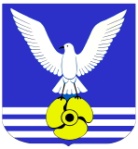 